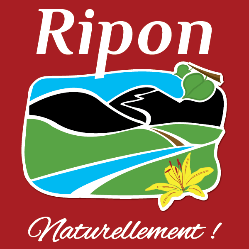         GESTION DES PLAINTES	Date de la requête :      Date de la requête :      Numéro : 	_____________-_______(interne)Nom du plaignant :      	Nom du plaignant :      	Nom du plaignant :      	Adresse du plaignant :      Adresse du plaignant :      Adresse du plaignant :      Téléphone :     -     -     Cellulaire :      -     -     Courriel :      Courriel :      Service visé :Service visé :Service visé :Service visé :Administration Animaux Loisir/Culture Matières résiduelles Parc des Montagnes Noires de Ripon Sécurité publique	Travaux publics Urbanisme Adressée par :Adressée par :Adressée par :Résident Non résident Entreprise Mode d’acheminement :Mode d’acheminement :Mode d’acheminement :Comptoir Poste Courriel DESCRIPTION DU CONTENU DE LA PLAINTE PAR LE PLAIGNANTSignature du plaignant : _____________________________________________________________________